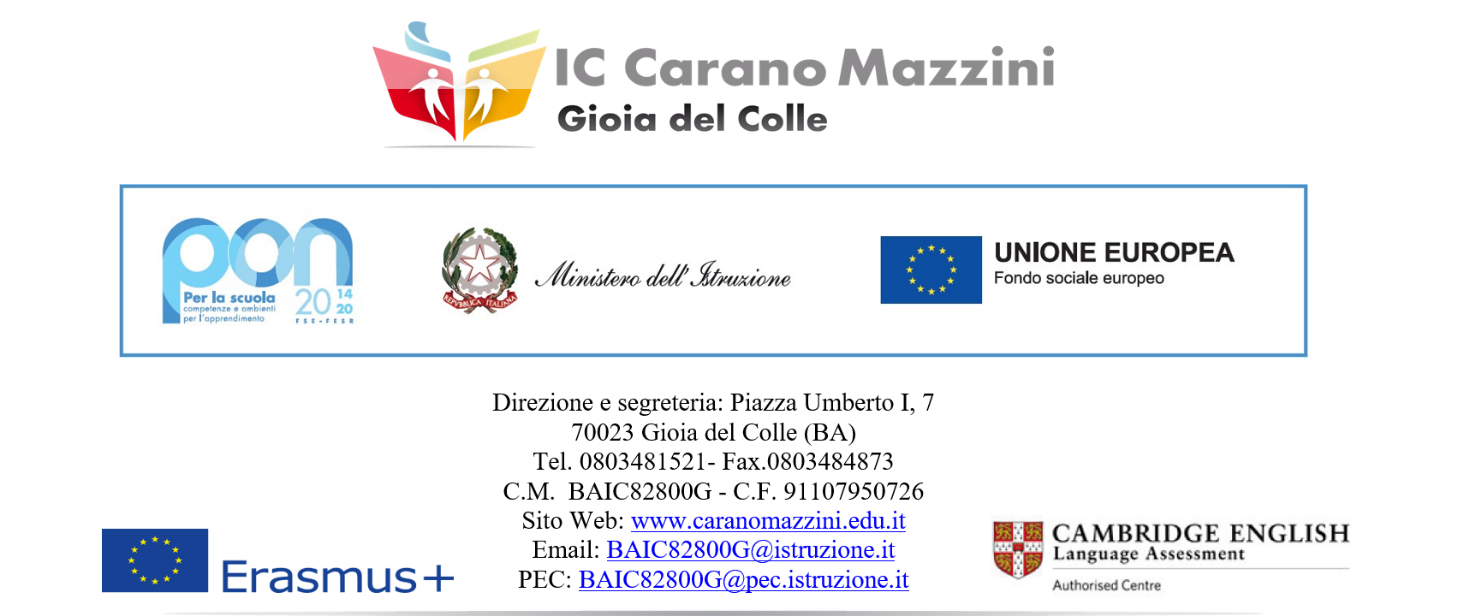 								AL DIRIGENTE SCOLASTICO 							I.C. “CARANO-MAZZINI” 							GIOIA DEL COLLE Il/la sottoscritto/a __________________________________________________________ Genitore dell’alunno/a _______________________________________________________ Frequentante la classe__________ sez. _______________ di S. Primaria - plesso _________________________la classe __________sez. _______________ di S. Secondaria di 1° grado –plesso_____________la sez. _____________ di S. dell’Infanzia – plesso ___________________________CHIEDE Che il proprio figlio/a possa entrare/uscire in data odierna alle ore___________________ Per motivi _________________________________________________________________ GIOIA DEL COLLE, ________________________ FIRMA DEL GENITORE _______________________________ 							Visto - Si autorizza							IL DIRIGENTE SCOLASTICO							Dott.ssa Giuseppina Merenda